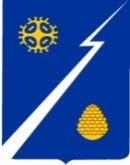 Ханты-Мансийский автономный округ – Югра (Тюменская область)Нижневартовский районАдминистрация  городского поселения ИзлучинскПОСТАНОВЛЕНИЕот 23.01.2024						                                             № 18пгт. ИзлучинскВ соответствии со статьей 14 Федерального закона Российской Федерации от 06.10.2003 № 131-ФЗ «Об общих принципах организации местного      самоуправления в Российской Федерации», в целях сохранения и развития     семейных ценностей, укреплению института семьи:1. Провести в период с 22.01.2024 по 27.01.2024 мероприятия, посвященные открытию Года семьи в Российской Федерации на территории поселения. 2. Утвердить:состав организационного комитета по подготовке и проведению мероприятий, посвященных открытию Года семьи в Российской Федерации на        территории поселения согласно приложению 1;план подготовки и проведения мероприятий, посвященных открытию  Года семьи в Российской Федерации на территории поселения согласно приложению 2;3. Отделу по гражданской обороне и обеспечению общественной          безопасности администрации поселения, руководителям учреждений обеспечить на объектах, задействованных для проведения мероприятий, выполнение требований:к антитеррористической защищенности объектов (территорий), установленных для соответствующих категорий сферы деятельности и находящихся в собственности или принадлежащих на ином законном основании;правил противопожарного режима, утвержденных постановлением   Правительства Российской Федерации от 16.09.2020 № 1479 «О противопожарном режиме».4. Отделу организации деятельности, информационной политики и общественных связей администрации поселения (Д.Я. Бурич) обеспечить информационное сопровождение мероприятий в средствах массовой информации                и на  официальном сайте органов местного самоуправления поселения.5. Контроль за выполнением постановления оставляю за собой.                                                                               Приложению 1 к постановлению                                                                               администрации поселения                                                                               от 23.01.2024 № 18СОСТАВорганизационного комитета по подготовке и проведению мероприятий, посвященные открытию Года семьи в Российской Федерации на территории поселенияПЛАН подготовки и проведения мероприятий, посвященных открытию Года семьи в Российской Федерации на территории поселенияО подготовке и проведении                      мероприятий, посвященных       открытию Года семьи в Российской Федерации на территории поселения          Глава администрации поселения                                                                                          Е.С. Папп                                Председатель организационного комитета:ПаппЕлена Станиславовна–глава администрации поселенияСопредседатель организационного комитета:Загваздина Марина Евгеньевна–заместитель главы администрации поселенияЗаместитель председателяорганизационного комитета:ЗаводскаяИрина Витальевна–глава поселения (по согласованию)Члены организационного комитета:АфрикянТатьяна Григорьевна–директор МБОУ «Излучинская ОСШУИОП № 2» с углубленным изучением          отдельных предметов» (по согласованию)БасыровИльнур МинниахметовичБуричДенис ЯрославовичДедюхинаНадежда ВладимировнаДуроваОльга ГеннадьевнаГринцоваСветлана ВладимировнаЖарков Алексей ВладимировичКнязьковаАлла ИвановнаМалышеваАлександра ИосифовнаСвайкина Наталья Владимировна–––––––––исполняющий обязанности директора МБОУ «Излучинская ОСШУИОП № 1         с углубленным изучением отдельных предметов» (по согласованию)начальник отдела организации деятельности, информационной политики и общественных связей администрации поселенияпредседатель правления общественной организации «Центр семейной культуры» Нижневартовского района (по согласованию)исполняющий обязанности директора  МАУ ДО «Спектр» (по согласованию)заведующий МБДОУ «Излучинский ДСКВ «Сказка», (по согласованию)директор МАУ ДО «Спортивная школа Нижневартовского района» (по согласованию)директор МАУ «Межпоселенческая библиотека» Нижневартовского района(по согласованию)директор БУ ХМАО – Югры «НРКЦСОН» (по согласованию)директор КОУ «Излучинская школа-интернат»  (по согласованию)СоснинаЮлия ВасильевнаХалевинаНадежда Владимировна––исполняющий обязанности директора       МКУ «КДЦ «Респект»директор РМАУ «МКДК «Арлекино»(по согласованию)ШагвалееваЕлена Владимировна–директор МБОУ «Излучинская ОНШ»(по согласованию)Приложение 2 к постановлениюадминистрации поселенияот 23.01.2024 № 18№п/пНаименованиемероприятияДата и место проведенияОтветственныйисполнительОтветственныйисполнительРаздел 2. Основные культурно-массовые и иные мероприятияРаздел 2. Основные культурно-массовые и иные мероприятияРаздел 2. Основные культурно-массовые и иные мероприятияРаздел 2. Основные культурно-массовые и иные мероприятияРаздел 2. Основные культурно-массовые и иные мероприятияЭссе на тему "Роль семьи в жизни человека" 7-11 классы 22.01.2024-25.01.2024пгт. Излучинск,МБОУ «Излучинская  ОСШУИОП № 222.01.2024-25.01.2024пгт. Излучинск,МБОУ «Излучинская  ОСШУИОП № 2Т.Г. Африкян, директор МБОУ «Излучинская ОСШ № 2 с углубленным изучением отдельных предметов» (по согласованию)Выставка рисунков "Моя семья" 1-11 классы22.01.2024-26.01.2024пгт. Излучинск,МБОУ «Излучинская  ОСШУИОП № 222.01.2024-26.01.2024пгт. Излучинск,МБОУ «Излучинская  ОСШУИОП № 2Т.Г. Африкян, директор МБОУ «Излучинская ОСШ № 2 с углубленным изучением отдельных предметов» (по согласованию)Оформление информационного стенда в холле ДОУ «Семья – основа государства»23.01.2024-26.01.2024пгт. Излучинск,МБДОУ «Излучинский ДСКВ «Сказка»23.01.2024-26.01.2024пгт. Излучинск,МБДОУ «Излучинский ДСКВ «Сказка»С.В. Гринцова, заведующий МБДОУ «Излучинский ДСКВ «Сказка», (по согласованию)Открытое первенство Нижневартовского района по мини-футболу среди команд юношей 2012-2013; 2014-2015 г.р., приуроченного «Году семьи         в России»26.01.2024-27.01.2024пгт. Излучинск, Физкультурно ордоровительный комплекс26.01.2024-27.01.2024пгт. Излучинск, Физкультурно ордоровительный комплексА.В. Жарков, директор МАУ ДО «СШ-
НВР» (по согласованию)Краеведческие посиделки «ЭтноКультурный КОД. Семейные традиции»«В Новый год с традициями предков»26.01.2024пгт. Излучинск,центральная районная библиотека 26.01.2024пгт. Излучинск,центральная районная библиотека А.И. Князькова, директор МАУ «Межпоселенческая библиотека» (по согласованию)СемейныйКвиз «Счастливы вместе»26.01.2024пгт. Излучинск,центральная районная библиотека26.01.2024пгт. Излучинск,центральная районная библиотекаА.И. Князькова, директор МАУ «Межпоселенческая библиотека» (по согласованию)Мастер – класс «История моей семьи»26.01.2024с. Большетарховобиблиотека26.01.2024с. БольшетарховобиблиотекаА.И. Князькова, директор МАУ «Межпоселенческая библиотека» (по согласованию)Акция «А Ваша мама ходит в библиотеку?»26.01.2024пгт. Излучинск,центральная районная детскаябиблиотека26.01.2024пгт. Излучинск,центральная районная детскаябиблиотекаА.И. Князькова, директор МАУ «Межпоселенческая библиотека» (по согласованию)Спортивный праздник  "Здоровая семья - сильная Россия" 1-6 классы26.01.2024пгт. Излучинск,МБОУ «Излучинская  ОСШУИОП № 226.01.2024пгт. Излучинск,МБОУ «Излучинская  ОСШУИОП № 2Т.Г. Африкян, директор МБОУ «Излучинская ОСШ № 2 с углубленным изучением отдельных предметов» (по согласованию)Открытие Года семьи в ХМАО-Югре «Семейные ценности и традиции» 26.01.202415:00пгт. Излучинск,РМАУ «МКДК «Арлекино»26.01.202415:00пгт. Излучинск,РМАУ «МКДК «Арлекино»Н.В. Халевина, директор РМАУ «МКДК «Арлекино» (по согласованию),И.В. Заводская, глава поселения (по согласованию)Видеоролик «Что будет, если дети поменяются местами с взрослыми»Распространение информационного материала среди семей, состоящих на профилактическом учете в группе мессенджера Viber26.01.2024пгт. Излучинск,БУ «НКЦСОН», отделение социального сопровождения граждан26.01.2024пгт. Излучинск,БУ «НКЦСОН», отделение социального сопровождения гражданА.И. Малышева, директор БУ ХМАО-Югра «НРКЦСОН» (по согласованию)Мастер-класс по декоративно-прикладному искусству.Семейный оберег «Кукла-закрутка «Северянка»26.01.2024пгт. Излучинск,БУ «НКЦСОН», отделение социального сопровождения граждан26.01.2024пгт. Излучинск,БУ «НКЦСОН», отделение социального сопровождения гражданА.И. Малышева, директор БУ ХМАО-Югра «НРКЦСОН» (по согласованию)Конкурс рисунков «Моя семья»26.01.2024пгт. Излучинск,БУ «НКЦСОН», отделение социального сопровождения граждан26.01.2024пгт. Излучинск,БУ «НКЦСОН», отделение социального сопровождения гражданА.И. Малышева, директор БУ ХМАО-Югра «НРКЦСОН» (по согласованию)Флэш-моб, посвященной открытию Года семьи26.01.2024пгт. Излучинск,МБОУ «Излучинская ОНШ»26.01.2024пгт. Излучинск,МБОУ «Излучинская ОНШ»Е.В. Шагвалеева, директор МБОУ «Излучинская ОНШ» (по согласованию)Выставка рисунков «Наша дружная семья»26.01.2024пгт. Излучинск,МБОУ «Излучинская ОНШ»26.01.2024пгт. Излучинск,МБОУ «Излучинская ОНШ»Е.В. Шагвалеева, директор МБОУ «Излучинская ОНШ» (по согласованию)Разработка и утверждение плана, посвященное открытию Года семьи 202426.01.2024пгт. Излучинск,МБДОУ «Излучинский ДСКВ «Сказка»26.01.2024пгт. Излучинск,МБДОУ «Излучинский ДСКВ «Сказка»С.В. Гринцова, заведующий МБДОУ «Излучинский ДСКВ «Сказка», (по согласованию)Праздничный концерт «Зимний вечер в кругу семьи!», посвящённый открытию Года семьи26.01.2024пгт. Излучинск,МАУ ДО «Спектр»26.01.2024пгт. Излучинск,МАУ ДО «Спектр»О.Г. Дурова, исполняющий обязанности директора МАУ ДО «Спектр» (по согласованию)Выставка творческих работ «Моя семья - моё богатство!», посвящённая открытию Года семьи26.01.2024пгт. Излучинск,МАУ ДО «Спектр»26.01.2024пгт. Излучинск,МАУ ДО «Спектр»О.Г. Дурова, исполняющий обязанности директора МАУ ДО «Спектр» (по согласованию)Работа волонтёров (Ростовые куклы) в РМАУ «МКДК «Арлекино» во время торжественного открытия Года семьи26.01.2024пгт. Излучинск,МАУ ДО «Спектр»26.01.2024пгт. Излучинск,МАУ ДО «Спектр»О.Г. Дурова, исполняющий обязанности директора МАУ ДО «Спектр» (по согласованию)Общешкольная линейка, посвященная открытию Года семьи26.01.2024пгт. Излучинск,КОУ «Излучинская школа-интернат» 26.01.2024пгт. Излучинск,КОУ «Излучинская школа-интернат» Н.В. Свайкина, директор КОУ «Излучинская школа-интернат»  (по согласованию)Конкурс сочинений «Я и моя семья - вместе в будущее», «История моей семьи»26.01.2024пгт. Излучинск,КОУ «Излучинская школа-интернат» 26.01.2024пгт. Излучинск,КОУ «Излучинская школа-интернат» Н.В. Свайкина, директор КОУ «Излучинская школа-интернат»  (по согласованию)Фото-зона «Большое сердце добрых пожеланий»26.01.2024с. Большетархово, МКУ «КДЦ «Респект»26.01.2024с. Большетархово, МКУ «КДЦ «Респект»Ю.В. Соснина, исполняющий обязанности директора МКУ «КДЦ «Респект»Мастер-класс «Подкова на счастья»26.01.2024с. Большетархово, МКУ «КДЦ «Респект»26.01.2024с. Большетархово, МКУ «КДЦ «Респект»Ю.В. Соснина, исполняющий обязанности директора МКУ «КДЦ «Респект»Праздник открытия Года семьи «День всемирных объятий»26.01.2024с. Большетархово, МКУ «КДЦ «Респект»26.01.2024с. Большетархово, МКУ «КДЦ «Респект»Ю.В. Соснина, исполняющий обязанности директора МКУ «КДЦ «Респект»Фотоконкурс «Семья – душа России!»26.01.2024с. Большетархово, МКУ «КДЦ «Респект»26.01.2024с. Большетархово, МКУ «КДЦ «Респект»Ю.В. Соснина, исполняющий обязанности директора МКУ «КДЦ «Респект» Спортивное, интеллектуальное  мероприятие «Семейный челлендж» 26.01.2024пгт. Излучинск,МБОУ «Излучинская ОСШУИОП №1»26.01.2024пгт. Излучинск,МБОУ «Излучинская ОСШУИОП №1»И.М. Басыров,  исполняющий обязанности директора МБОУ «Излучинская ОСШ № 1 с углубленным изучением отдельных предметов» (по согласованию)Видео-презентация семейное портфолио «Семейное счастье» 26.01.2024пгт. Излучинск,МБОУ «Излучинская ОСШУИОП №1»26.01.2024пгт. Излучинск,МБОУ «Излучинская ОСШУИОП №1»И.М. Басыров,  исполняющий обязанности директора МБОУ «Излучинская ОСШ № 1 с углубленным изучением отдельных предметов» (по согласованию)Торжественное собрание, посвященное открытию Года семьи 202427.01.2024пгт. Излучинск,МБДОУ «Излучинский ДСКВ «Сказка»27.01.2024пгт. Излучинск,МБДОУ «Излучинский ДСКВ «Сказка»С.В. Гринцова, заведующий МБДОУ «Излучинский ДСКВ «Сказка», (по согласованию)Выставка творческих работ «Семейное творчество» в семейном клубе «Солнышко»27.01.2024пгт. Излучинск,МАУ ДО «Спектр»27.01.2024пгт. Излучинск,МАУ ДО «Спектр»О.Г. Дурова, исполняющий обязанности директора МАУ ДО «Спектр» (по согласованию)Зарядка в «Солнышке»27.01.2024пгт. Излучинск,МАУ ДО «Спектр»27.01.2024пгт. Излучинск,МАУ ДО «Спектр»О.Г. Дурова, исполняющий обязанности директора МАУ ДО «Спектр» (по согласованию)Мастер-класс для всей семьи по рисованию песком «Семейный портрет»27.01.2024пгт. Излучинск,РМАУ «МКДК «Арлекино»27.01.2024пгт. Излучинск,РМАУ «МКДК «Арлекино»Н.В. Халевина, директор РМАУ «МКДК «Арлекино» (по согласованию)Интеллектуальная квиз-игра «Семейный вопрос»27.01.2024пгт. Излучинск,РМАУ «МКДК «Арлекино»27.01.2024пгт. Излучинск,РМАУ «МКДК «Арлекино»Н.В. Халевина, директор РМАУ «МКДК «Арлекино» (по согласованию)